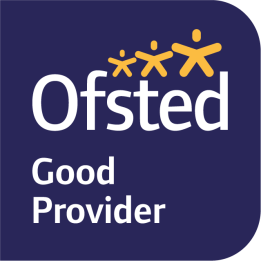 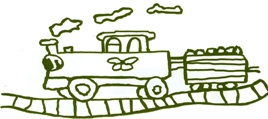 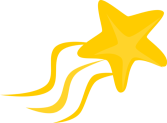 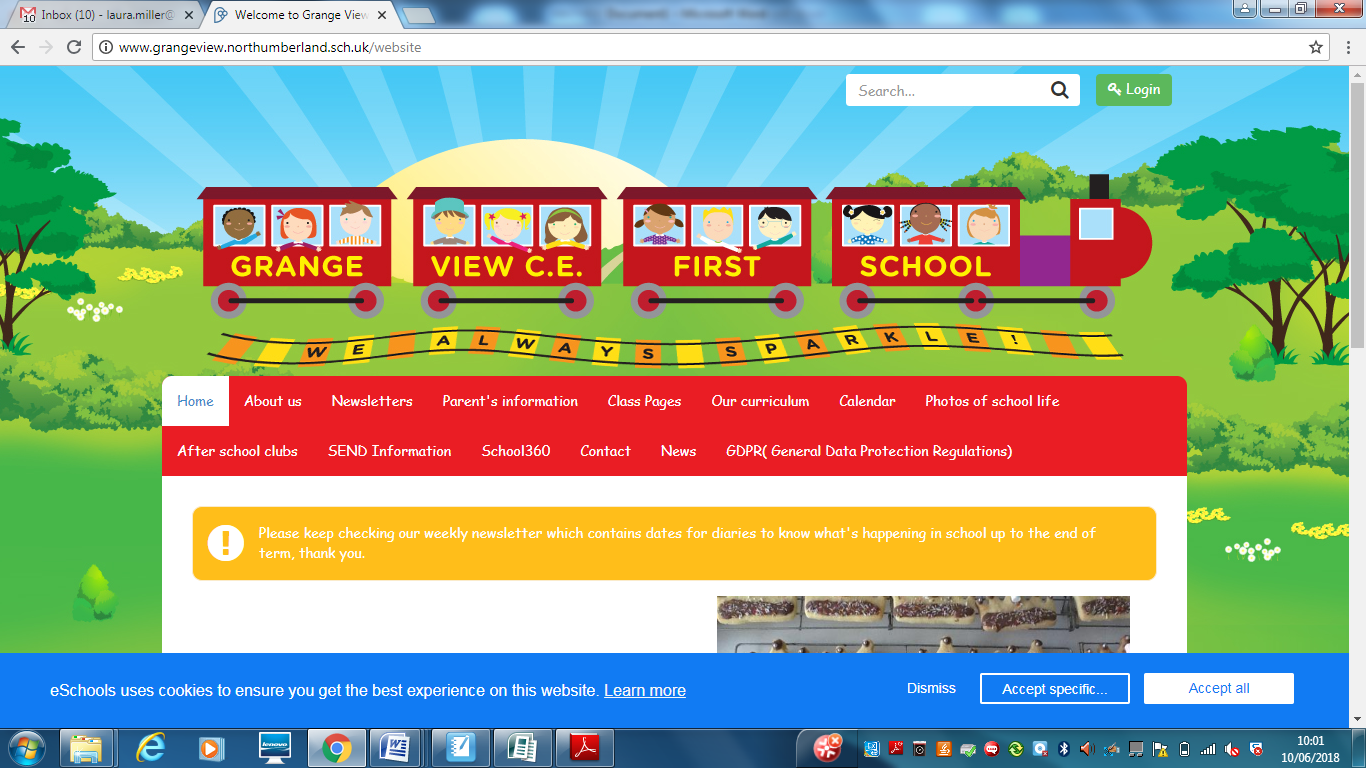 We aim to SPARKLE!Changes to our RETURN SCHOOL Dear Parents /Carers                                                                                         11th September 2020  Some Lovely news!Miss Darlow is expecting her first baby, which is a boy and is due in the spring term. We are so happy for her and her partner and we are looking after her very carefully with her precious load! The Governors and I will be securing a maternity cover temporary teacher after October half term to start in the Spring Term.Hands, Face, Space campaignA new public information campaign has been launched ahead of winter to highlight how everyone can help to stop the spread of coronavirus (COVID-19).On Wednesday the Prime Minister launched the ‘Hands, Face, Space’ campaign urging the public to continue to wash their hands, cover their face and make space to control infection rates and avoid a second peak. Consistent adoption of these behaviours is particularly important in places outside of educational settings which do not implement the wider protective measures in the system of controls set out in our detailed guidance.Coronavirus (COVID-19) is an easy virus to kill when it is on skin. It is essential that everyone washes their hands more often, using soap and water for at least 20 seconds. Schools and other education settings must ensure that staff and pupils clean their hands regularly, including when they arrive, when they return from breaks, when they change rooms and before and after eating.Responding to those with coronavirus (COVID-19) symptomsIt is vital that educational settings only ask children or staff to self-isolate and recommend they get a test if they develop symptoms of coronavirus (COVID-19). Those sent home to self-isolate, having been in close contact with someone who has tested positive, should only get tested if they develop symptoms themselves. The symptoms of coronavirus (COVID-19) are a high temperature, a new, continuous cough, or a loss or change to your sense of smell or taste. The capacity of the NHS Test and Trace system must be protected for those with symptoms of the virus. Booking is essential for drive in and walk in test sites, and under 18s must be accompanied by a parent or guardian.TEST RESULTS- following our Risk Assessment ( a copy of which is on the school website) the office and I must see a copy of the child’s COVID test results. This supports us in the next steps in our COVID procedures. You should receive a text message with child’s name, date of birth,  test result and what to do next. The school office closes at 4pm so any results emailed may not be picked up until the following day. Please DO NOT send your child back to school until you have spoken to the school office. Thank you.ATTENDANCEWe will be continuing to monitor our classes’ attendance every week and individual class percentages will be published here each week. It is vital that children attend school every day possible to ensure that they are able to start catching up on learning that they may have missed during the school closure and holidays. Children should not attend school if they are showing any Covid symptoms or if they are required to self-isolate as a result of being in contact with anyone who is showing symptoms.Can my child go to school if they have a cold? The NHS advises that if a child has mild cold-like symptoms they should continue to go to school. Sore throats and blocked or runny noses are not symptoms of Coronavirus. We have routines in place should a child in school show symptoms of Coronavirus and will isolate the child and contact parents to collect them immediately, self -isolate and book a test.This week’s attendance:NO HOLIDAYS will be authorised in term time. Please remember your child has missed months of schooling this year and the staff are working hard to get every child up to speed.We have Education Welfare Officer working with us this year who will be monitoring attendance very closely; especially any families who take holidays in term-time.EUROPEAN LANGUAGE DAYThis year we will be celebrating European Language Day on Fri 25th Sept and the focus will be on the Netherlands, further information to follow.Mathletics A letter was emailed out to Reception/Y1/Y2/Y3/Y4 classes regarding accessing Mathletics at home and supporting your child. Please read the letter carefully Dates for the diary:Fri 25th Sept European Language Day- whole schoolMon 28th Sept- Walk to School Week beginsFri 2nd Oct- Flu Immunisation day- whole schoolMon 12th Oct- Mental health week Tues 20th Oct- Tempest Individual School PhotosFriday 23rd Oct- Half termMonday 2nd Nov- TT DayTuesday 3rd Nov- School reopens WorshipSorry! This week’s Friday worship went ahead in school and we tried to record it live, but due to a technical issue it didn’t work. So we will try again next week and share it on the school website to find out who has been Sparkling in school. ThankyouPEOn your child’s PE day we ask you send them in school PE T-shirt with school sweatshirt and any dark sports bottoms with trainers. This supports with no changing during the day.PE Days:Oak- Thursday pmElm- Friday pmBeech- Friday pmChestnut- Monday and Wed pmWillow- Monday and Wed pmOn a normal day please send your child in school uniform with all black shoes or trainers as the new guidance states - Uniforms do not need to be cleaned any more often than usual, nor do they need to be cleaned using methods which are different from normal.Reading BooksWe must have all reading books returned to school asap please. There is a large number missing from our Brand New RWI scheme. Please return them.LunchtimesWe currently have 3 sittings for our Key stage bubbles:Oak-11.30-12pm then outside in the Early years for a break.Elm and Beech on separate tables -12-12.30pm then outside on separate areas of the yard for a break.Chestnut and Willow Classes on separate tables -12.30-1pm and a break before their lunch 12-12.30pm.Packed lunches – please ensure your child can manage to open everything in their lunchboxes to support the staff social distancing; obviously we will help if they need us to. Try to think about what your child can manage to eat in 30 minutes as some children have brought enough to feed themselves for 2 days. We will send home everything they can’t manage to eat.School Lunches – please practice with your child at home using cutlery and cutting up their own food, we will support any children who need help doing this. SleepPlease try to ensure that your child gets back into a regular routine and sleep pattern over the next few weeks so they are in a good position to learn when in school.  We have some very tired children this week with only 3 days in school.NURSERYIf you have a child or know a family where a child is turning 3 before December 31st please get an application for a place in our Nursery as spaces are limited from January.Any parents who are not entitled to the free extra 15 hours childcare can now pay for extra regular sessions per week. The charge is £12 per afternoon session. Please call the office if you would like to use this provision.Breakfast ClubWe are looking into restarting Breakfast club as soon as we believe it is safe to do so in our school hall. We will let you know as soon as we can.SIMS Online payments Our new online payment system for all paying for any services in school is still in the process of getting set up through the local authority thank you for your patience while this is happening.EquipmentWater bottles are needed each day as we cannot provide cups or spares.Bikes- children can still bring their bikes and scooters although please be considerate to other families if you are waiting outside to be collected by staff.Pupils will still be able to bring their book bag in (NO BACK PACKS) and will receive one new home reading alongside a RWI book but will also be able to access Oxford Owl to top up their reading at home with you.Phonics groups will continue in school but in their own classrooms until restrictions are further lifted and children are able to freely move around the school.ClubsWe hope that once our routines are established we will also be able to begin running Breakfast Club and After School Clubs again in small bubbles from the key stages.SwimmingThere will be no swimming until we have received further guidance from the government and Active Northumberland. We hope that this gets back up and running soon.Please don’t hesitate to contact us if you have any questions or concerns at admin@grangeview.northumberland.sch.ukThank you once again for your support and patience during this different way of school life. We continue to follow the government message: BY STAYING ALERT – AND FOLLOWING THE RULES- WE CAN CONTROL THE VIRUS  Louise Laskey - Headteacher